№ 134                                                                                      от 05 июля 2017 годаР Е Ш Е Н И ЕСобрания депутатов муниципального образования«Семисолинское сельское поселение»О внесении изменений и дополнений  в Уставмуниципального образования «Семисолинское  сельское поселение»Руководствуясь Федеральным законом от 06 октября . № 131-ФЗ «Об общих принципах организации местного самоуправления в Российской Федерации», Собрание депутатов муниципального образования «Семисолинское сельское поселение» РЕШИЛО:1.Внести в Устав муниципального образования «Семисолинское  сельское поселение», утвержденный решением Собрания депутатов муниципального образования «Семисолинское  сельское поселение» № 26 от 29.12.2009 г. следующие изменения и дополнения:1.1. Абзац 1 части 3 статьи 17  изложить в следующей редакции: 	«- проект Устава поселения, а также проект муниципального нормативного правового акта о внесении изменений и дополнений в настоящий Устав, кроме случаев, когда в Устав поселения  вносятся изменения в форме точного воспроизведения положений Конституции Российской Федерации, федеральных законов, Конституции Республики Марий Эл или законов Республики Марий Эл в целях приведения настоящего Устава  в соответствие с этими нормативными правовыми актами;»;1.2.Часть 6 статьи 31 Устава изложить в следующей редакции: « Председатель Собрания депутатов должен соблюдать ограничения, запреты, исполнять обязанности, которые установлены Федеральным законом от 25 декабря 2008 года N 273-ФЗ "О противодействии коррупции", Федеральным законом от 3 декабря 2012 года N 230-ФЗ "О контроле за соответствием расходов лиц, замещающих государственные должности, и иных лиц их доходам"., 1.3. Абзац первый части 2 статьи 32 изложить в следующей редакции:«В случае досрочного прекращения полномочий Председателя Собрания депутатов либо применения к нему по решению суда мер процессуального принуждения в виде заключения под стражу или временного отстранения от должности его  полномочия временно исполняет заместитель председателя Собрания депутатов.»; 1.4.Пункт 4 части 2 статьи 32.1 Устава изложить в следующей редакции:«4. несоблюдение ограничений и запретов и неисполнение обязанностей,  которые установлены Федеральным законом от 25 декабря 2008 года N 273-ФЗ "О противодействии коррупции", Федеральным законом от 3 декабря 2012 года N 230-ФЗ "О контроле за соответствием расходов лиц, замещающих государственные должности, и иных лиц их доходам". 1.5.Часть 11 статьи 35 Устава изложить в следующей редакции:«11. Глава администрации поселения должен соблюдать ограничения, запреты, исполнять обязанности, которые установлены Федеральным законом от 25 декабря 2008 года N 273-ФЗ "О противодействии коррупции", Федеральным законом от 3 декабря 2012 года N 230-ФЗ "О контроле за соответствием расходов лиц, замещающих государственные должности, и иных лиц их доходам", Федеральным законом от 7 мая 2013 года N 79-ФЗ "О запрете отдельным категориям лиц открывать и иметь счета (вклады), хранить наличные денежные средства и ценности в иностранных банках, расположенных за пределами территории Российской Федерации, владеть и (или) пользоваться иностранными финансовыми инструментами";1.6. Пункт 3 части 1 статьи 36 Устава изложить в  следующей редакции:«3) расторжение контракта в соответствии с частью 11 и 11.1 статьи 37 Федерального закона;»;1.7.  Часть 5 статьи 36 Устава изложить в следующей редакции: «5. В случае досрочного прекращения полномочий главы администрации поселения либо применения к нему по решению суда мер процессуального принуждения в виде заключения под стражу или временного отстранения от должности его полномочия временно исполняет главный специалист администрации.»;1.8. Часть 1 статьи 61 Устава дополнить вторым предложением  следующего содержания: «Не требуется официальное опубликование (обнародование) порядка учета предложений по проекту муниципального правового акта о внесении изменений и дополнений в Устав, а также порядка участия граждан в его обсуждении в случае, когда в Устав вносятся изменения в форме точного воспроизведения положений Конституции Российской Федерации, федеральных законов, Конституции Республики Марий Эл или законов Республики Марий Эл в целях приведения настоящего Устава в соответствие с этими нормативными правовыми актами.».Поручить Главе муниципального образования «Семисолинское сельское поселение», Председателю Собрания депутатов муниципального образования «Семисолинское сельское поселение» направить настоящее решение на государственную регистрацию в установленном законом порядке и обнародовать его после государственной регистрации.Настоящее решение вступает в силу со дня его  обнародования.Глава муниципального образования«Семисолинское сельское поселение»,Председатель Собрания депутатов                                   А.Ш.Хасанов   «Семисола ял кундем» муниципальный образованийын депутатше- влакын  Погынжо425140,  Морко район, Семисола ял Советский урем, 14 тел. (83635) 9-56-41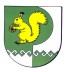 Собрание депутатовмуниципального образования«Семисолинское сельское поселение»425140, Моркинский район, д.Семисола, ул.Советская, д.14 тел. (83635)9-56-41